P 8 Work with the topic Our heroesWe started the topic with one  lecture about Heroes, different kind of heroes for different peoples. Next lessioin we had discussions and brainstorming about how to work with this topic.The student decided to express their heroes at needlework, some of them alone and some in cooperation. They decided to make hand-bagsHow many pupils: 15 pupils and five teachers participated in this topic. How the students worked with the topic: Decide the hero you want to makeDescribe the hero in words or print it out as a pictureMake a sketch and then choose a patternChoose fabrics and start the work with help from your teachers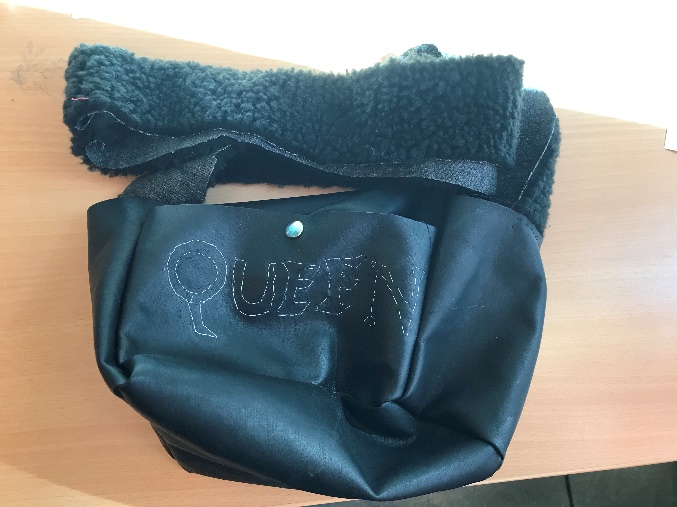 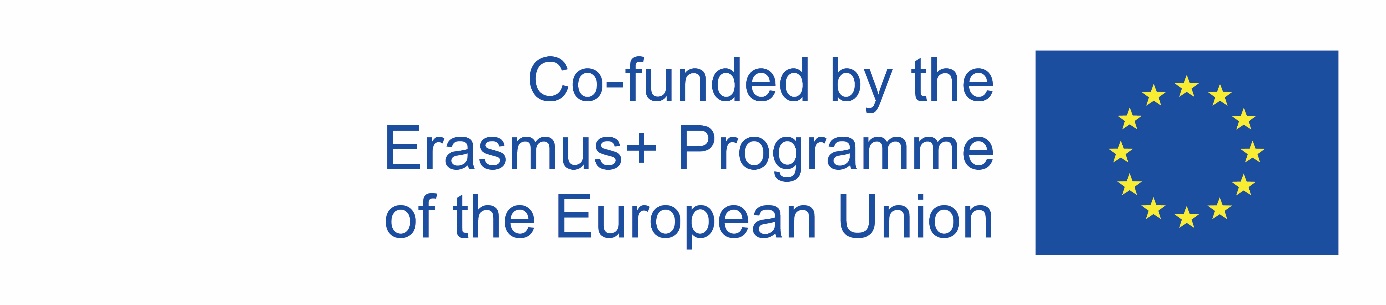 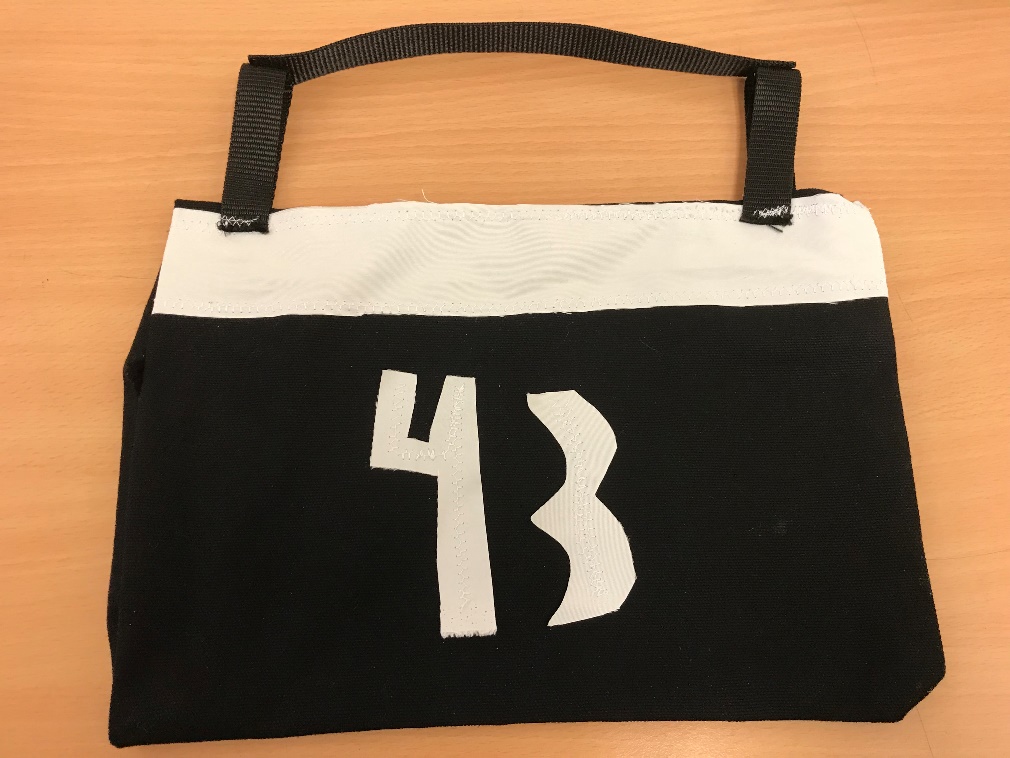 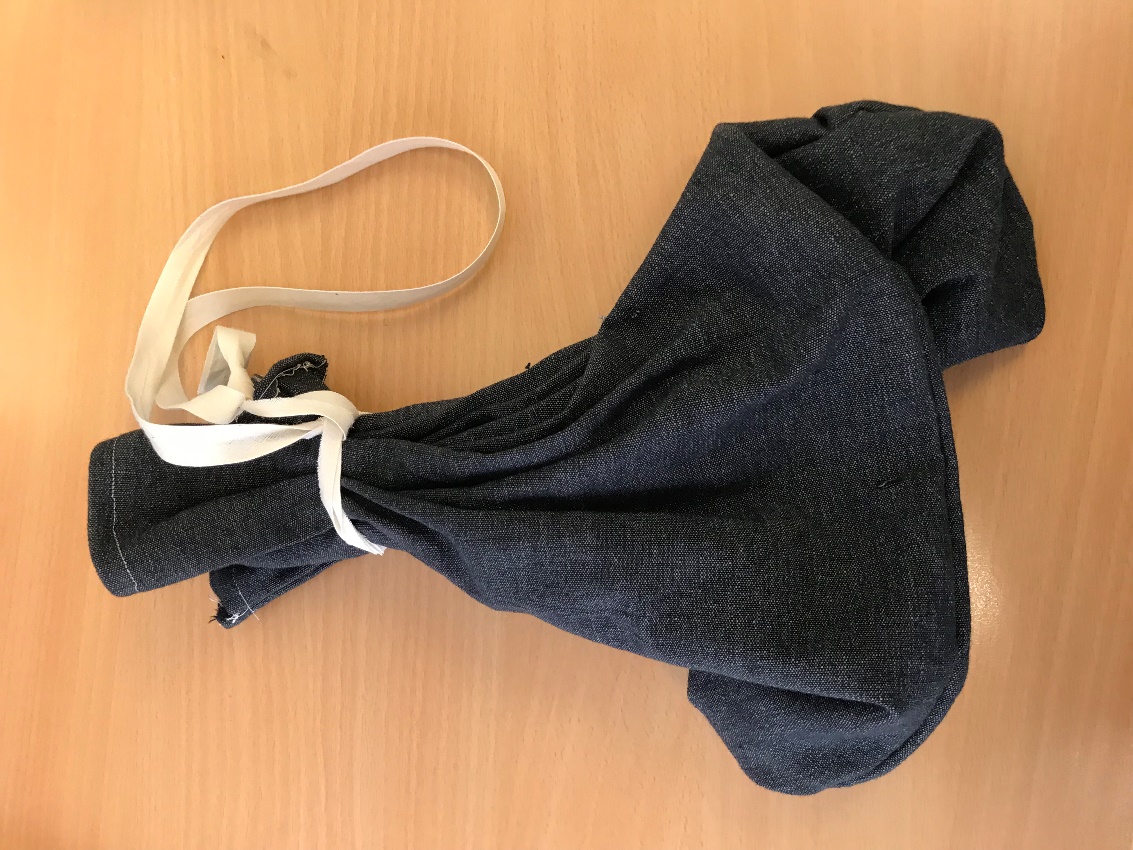 